Instructor Name: Mathew T. HigginsEmail Address:  mhiggins@jjc.edu Office Location: C-1012Office Telephone: 815-280-2516Office Hours:  	Monday: 8:00 – 9:00 AM & 3:40 – 4:40 PM	Tuesday: 12:00 – 1:00 PM	 		Wednesday: 12:00 – 1:00 PM			Thursday:  3:30 – 4:30 PMCourse Description: MFG 101 is designed to include both classroom and hands-on shop experience. In the shop, emphasis is placed on exercises and projects that embody the basic processes and operations in using hand tools, layout tools and machine tools such as vertical saw, drill presses, engine lathes, vertical milling machines, and surface grinders. In the classroom, emphasis is placed on the theory related information that is essential to set up and operate machine tools and to perform basic processes and operations in the machine shop. IAI number: * NONEStudents The Course Is Expected To Serve: Students enrolled in the Manufacturing (MFG), Welding (WELD), Cadd (Cadd), Orthotics and Prosthetics (OPT), and Industrial Maintenance (IMT) programs are served by enrollment in this course.Credit and Contact Hours * Credit Hours : 4* Lecture/Demonstration : 2* Lab/Studio/Clinical : 5.5Prerequisites: * NONEBooks, Supplies, and Supplementary Materials Required Textbooks/Reading list Supplementary texts/materials1.  Notebook, paper, pencil.2.  Calculator3.  Safety Glasses with side shieldsOther resources utilizedHandouts provided by the InstructorMethods of Instruction: LectureLaboratoryStudent Learning Outcomes Upon successful completion of this course, the student will be able to: General Education Student Learning Outcomes :  Students will learn to reason mathematically when calculating machine motion and coordinates.  Shop Trigonometry is also used in the production of students projects.  The student will measure and evaluate tolerances in the process of producing their project as well.The student will hone their critical thinking skills when planning the sequence of operations needed to machine their projects.Memory skills will be honed by requiring students to memorize speed and feed values used on the machines, as well as remembering setup information that carries from one class period to the next.Graded Assignments and Policies Graded Assignments : Graded assignments are to include Trigonometry worksheets.Workbook assignments determined by the instructor. A Midterm Exam, and Final Exam.  A lab project consisting of two parallel clamps machined and assembled by the student will be completed. All work must be done on site in the JJC machine shop during class time.Periodically homework may be collected and graded at the discretion of the Instructor.An additional project may be assigned by the instructor if time allows.Grading Policy * Note: The instructor will determine the minimum amount of work to be completed.The performance of each student will be based upon a system of letter grades derived from all assignments as listed above under course description.Lab Project 		       60%Homework (Workbook)	       15%Trig, Blueprint, Metrology quizzes     5%Midterm Exam		       15%Final Exam			         5%				_____________      100%The performance of the students is based on a system of letter grades as follows: 	                 A = 93% - 100%                 B = 84% - 92%                 C = 78% - 83%                 D = 70% - 77%                 E = 69% & BelowMajor Tests and Quizzes As stated above, there are Two Exams and multiple quizzes.Classroom Policies and Procedures    General Information : Students are required to maintain an atmosphere of respect for the instructor and fellow students alike.  There will be an occasional pop quiz used to evaluate the level of expertise the class as a whole has attained on any of the materials covered in class.  This will be done at the instructor’s discretion.  All “Hands On” work will be performed in the Machine Shop, on site, in the presence of the Instructor.All written and laboratory assignments must be submitted by the student to the Instructor at the designated time.  Any assignment not submitted at the appropriate time will receive a grade no higher than 85 – “C” and reduced by 5 points every day after that.If the student does not complete all tests, written assignments, laboratory exercises, projects, and laboratory maintenance the student will fail or receive an incomplete grade for the course.A reduction of the student’s grade may be made due to tardiness, poor attendance, leaving early, or not participating in laboratory maintenance.Attendance Policy   A student is allowed to be absent a total of four (4) occasions for classes that meet twice a week, but only two(2) occasions for classes that meet only once per week.  A student may make up an absence by attending another class, but only with the Instructors permission.Tardiness and leaving early will be counted as 1/4 day for each occurrence.The student will have 10 points deducted from their total semester grade point average for each instance after the times listed above. The instructor may drop a student if in the opinion of the instructor the student’s excessive tardiness, absenteeism, or leaving class early will prevent the student from completing the course requirements.Make-up Policy  If a student is absent from class, it is the responsibility of the student to contact their instructor during the instructor’s office hours to obtain information about assignments missed.  All missed assignments or tests must be made up prior to the next class meeting.Extra-credit Policy  Extra Credit will be offered at the discretion of the Instructor.  The amount of Extra credit points awarded is dependent upon the work being performed and the instructor’s discretion.Final Exam Information  The Final Exam will be taken the last day of class.  Normally this class takes the Exam during the normal class day and time, and not the Final Exam Schedule that the school publishes.  If this poses a problem for the student, accommodations will be made to suit the students schedule.Academic Honor Code   The objective of the academic honor code is to sustain a learning-centered environment in which all students are expected to demonstrate integrity, honor, and responsibility, and recognize the importance of being accountable for one’s academic behavior. The penalty for academic dishonesty is immediate expulsion from class resulting in a zero grade for the semester.  Additional sanctions may be warranted depending upon the infraction.College Statement about grades of “F” and withdrawal from class.Students may withdraw from a course by processing an add/drop form during regular office hours through the Registration and Records Office at Main Campus or Romeoville Campus, or by phone at 815-744-2200. Please note the withdrawal dates listed on your bill or student schedule. Every course has its own withdrawal date. Failure to withdraw properly may result in a failing grade of “F” in the course.At any time prior to the deadline dates established, an instructor may withdraw a student from class because of poor attendance, poor academic performance or inappropriate academic behavior, such as, but not limited to, cheating or plagiarism. Intellectual PropertyStudents own and hold the copyright to the original work they produce in class. It is a widely accepted practice to use student work as part of the college’s internal self-evaluation, assessment procedures, or other efforts to improve teaching and learning and in promoting programs and recruiting new students. If you do not wish your work to be used in this manner, please inform the instructor.Student Code of Conduct 
Each student is responsible for reading and adhering to the Student Code of Conduct as stated in the college catalog. Sexual HarassmentJoliet Junior College seeks to foster a community environment in which all members respect and trust each other. In a community in which persons respect and trust each other, there is no place for sexual harassment. JJC has a strong policy prohibiting the sexual harassment of one member of the college community by another. See Catalog or Student Handbook.Student Support http://jjc.edu/services-for-students/pages/default.aspx Disability Services: http://jjc.edu/services-for-students/disability-services/Pages/default.aspx.  Student Accommodations and Resources (StAR):  If you need disability-related accommodations, specialized tutoring, or assistive technology in this class, if you have emergency medical information you wish to share with me, or if you need special arrangements in case the building must be evacuated, please inform me immediately. Please see me privately after class or at my office. New students should request accommodations and support by scheduling an appointment with the Student Accommodations and Resources (StAR) Office, Campus Center 1125, (815) 280-2230.Tutoring: http://jjc.edu/services-for-studentsCounseling and Advising: http://jjc.edu/services-for-students/counseling-advisingAcademic Resources: http://jjc.edu/services-for-students/academic-resourcesSupport Programs: http://jjc.edu/services-for-students/support-programs-servicesTechnology Support: http://jjc.edu/services-for-students/Pages/technology-support.aspxSafety   Students with an impaired ability to concentrate may jeopardize safety in this classroom for themselves, their classmates and their instructor. If your ability to concentrate is impaired you should discuss this matter with your instructor. Students are responsible for reporting to their instructor any condition that would impair the ability to concentrate. Failure to notify your instructor of this issue may be a violation of the Student Code of Conduct.   At no time should a student attempt to operate the shop machinery when impaired in any way.  Safety Glasses with side shields will be worn at all times, except during sit down lectures when no machines are being utilized.Watches, rings, and loose jewelry will be removed during hands-on lab work.Disruptive behavior or horse play or other improper actions will not be tolerated in the machine shop and are grounds for permanent expulsion from class.The use of Cell phones, blue tooth’s, iPods, or any other similar electronic devices are not permitted within the MFG laboratory during active class times.Topical Outline 	WEEK                                                                       TOPICS or CLASS ACTIVITY  Effective Date: August 2013 (MTH)-  -  -  -  -  -  -  -  -  -  -  -  -  -  -  -Signature of Department Chair: _______________________________________________This workforce solution was funded by a grant awarded by the U.S. Department of Labor’s Employment and Training Administration. The solution was created by the grantee and does not necessarily reflect the official position of the U.S. Department of Labor. The Department of Labor makes no guarantees, warranties, or assurances of any kind, express or implied, with respect to such information, including any information on linked sites and including, but not limited to, accuracy of the information or its completeness, timelines, usefulness, adequacy, continued availability, or ownership. This solution is copyrighted by the institution that created it. Internal use, by an organization and/or personal use by an individual for non-commercial purposes, is permissible. All other uses require the prior authorization of the copyright holder.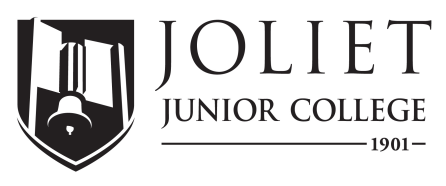 MFG 101 Precision Machine Tool Technology I    Fall 20131.  Work using the proper safety habits and attitudes needed in an industrial atmosphere. 2.     Demonstrate the appropriate knowledge and skill needed for using hand tools, layout tools, measuring tools and machine tools necessary to permit entrance into the various occupations of the machine metal trades at a level considerably higher than that of a non-trained person. 3.     Command an understanding of the basic principles of machine design and shop processes well enough to transfer from one machine or job shop to another in an industrial setting. 4.     Correlate all their academic subjects, especially mathematics, English, and the sciences with their laboratory work. 5.     Recognize the interrelationship of their chosen occupation or present occupation with other occupations, and the potential of their occupation within the universal economic structure. 6.     Possess knowledge of the job placement activities and follow-up activities of the Manufacturing Department and J.J.C. 7.     Describe the opportunities in apprenticeship programs and trade school extension training offered by other schools, interested agencies, and businesses. 8.     The teacher will outline the knowledge students will need for employer-employee relationships to include: state agencies, federal agencies, and labor laws.1.  Introduction to Precision     Machine Tool MetalworkImportance of Precision machiningHistory of Precision MachiningObjectivesEvaluation (Grading Policy)Shop Procedures Shop Safety                                    Assignment: Topic                                                     2Basic Blue Print Project Discussion2. Measuring Instruments        Lab/Lecture6" steel scaleInside Micrometers                         Assignment: Topics Outside Micrometers                            3 ,4, 5, 6Layout Practices 3.  Cut-off Machines         Lab/Lecture—Begin Project           Project DemonstrationTypes of cut off machinesHorizontal/Vertical Band Saw                   Basics of applied Bench work materialsHand toolsHand tool safety                            Assignment: Topic       Safety Procedures                          12 Hand Outs  4.  Lathe Work       Lab/Lecture          Project DemonstrationNomenclature of the parts of the latheWork holding devises (chucks & collects)Lathe tools, tool holders & tool set upCalculations of proper feeds/speedsFacing, turning, & Machining to a shoulderKnurling                                     Assignment: Topics  Safety procedures                         14, 15, 16, 17, 18 ,195.  Vertical Milling       Lab/Lecture           Project DemonstrationNomenclature of the parts of milling machinesCutter holding devicesClamping & holding the work pieceProcedure for slab & end millingProcedure for Drilling & TappingProcedure for Milling PocketsMilling the ProjectSafety Procedures                        Assignment: Topics                                                    9, 10 & Hand Outs                                                     Tap/Drill quiz6. Drilling Machines        Lab/Lecture           Project DemonstrationNomenclature of the Parts of the Drilling MachineProper use of Cutter Holding  DevicesProper use of Work Holding DevicesProper use of Coolant Proper Hole Drilling ProceduresProper Countersinking/Counterboring Procedures  Project Lathe workSafety Procedures                                                                                                               Assignment: Topics                                                             13  Hand Outs7.  Applied Trigonometry     Lab/LectureOpen Lab                       Machining functions using TrigonometryTrigonometry functionsAngles & Sides of a triangleSine bars & gage blocks                        Assignment:                                                             Trig                                                                         Worksheet8.     Mid-Term Exam            Lab/LectureReview for Mid-TermMid-Term Exam will consist of all material to dateContinuation of Hands-on Projects9.  Continuation of Lathe & Mill Exercises                       Lab/Lecture Mid-Term ReviewOpen Lab                       10.  Continuation of Lathe & Mill Exercises               Lab/LectureHands-on projectOpen Lab                  11.  Continuation of Hands-on Projects           Lab/LectureHands-on projectOpen Lab                       12.  Surface Grinder           Lab/LectureNomenclature of parts of a grinderDressing & Truing grinding wheelsGrinding flat surfacesGrinding angular surfacesSafety Procedures                               13. Hardening Principles         Lab/Lecture            Continuation of Mill & LatheSafety ProceduresTypes of hardening procedures Preparation for casehardening, Quenching & TemperingProper use of heat treat furnaceHardness testing	14.  Dry Blasting (sand)       Project Completion          Lab/Lecture             Continuation of Mill & Lathe Procedures for finishing projectSand blasting proceduresBlacking proceduresSafety procedures15.  All Projects Due       Review for Final Exam           Lab/LectureAll projects due last day of scheduled class16.   Final ExamGOOD LUCK